LES PASSEJAÏRES DE VARILHES                    				  	 FICHE ITINÉRAIRETARASCON n° 112"Cette fiche participe à la constitution d'une mémoire des itinéraires proposés par les animateurs du club. Eux seuls y ont accès. Ils s'engagent à ne pas la diffuser en dehors du club."Date de la dernière mise à jour : 2 février 2022La carte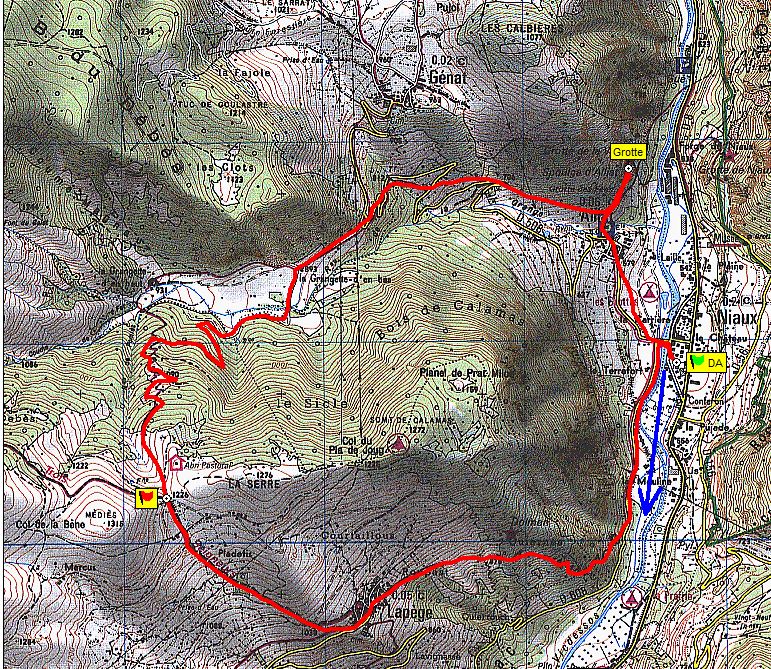 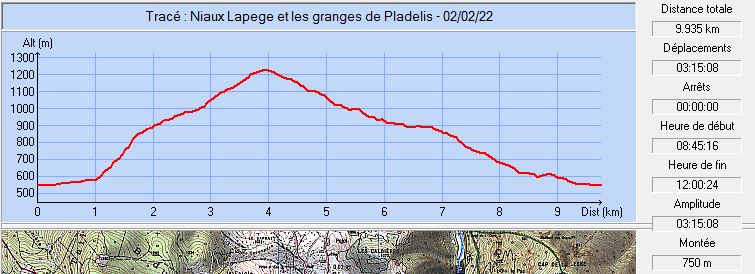 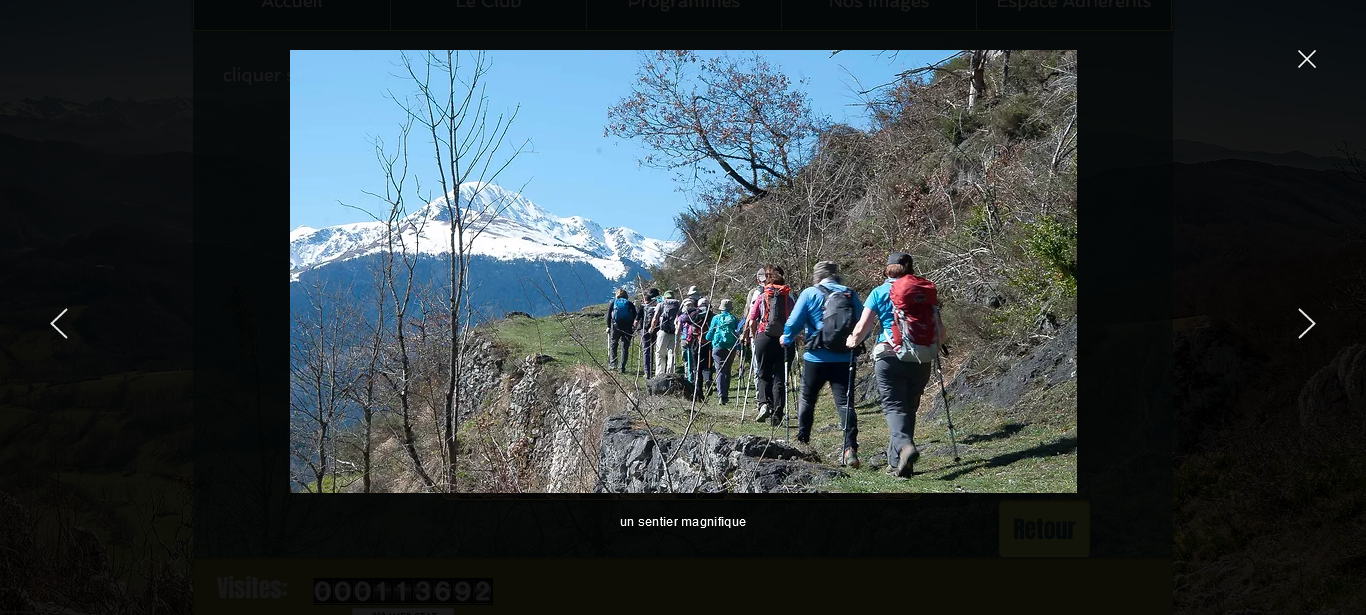 Mars 2017 : Le magnifique sentier du facteur conduit à Lapège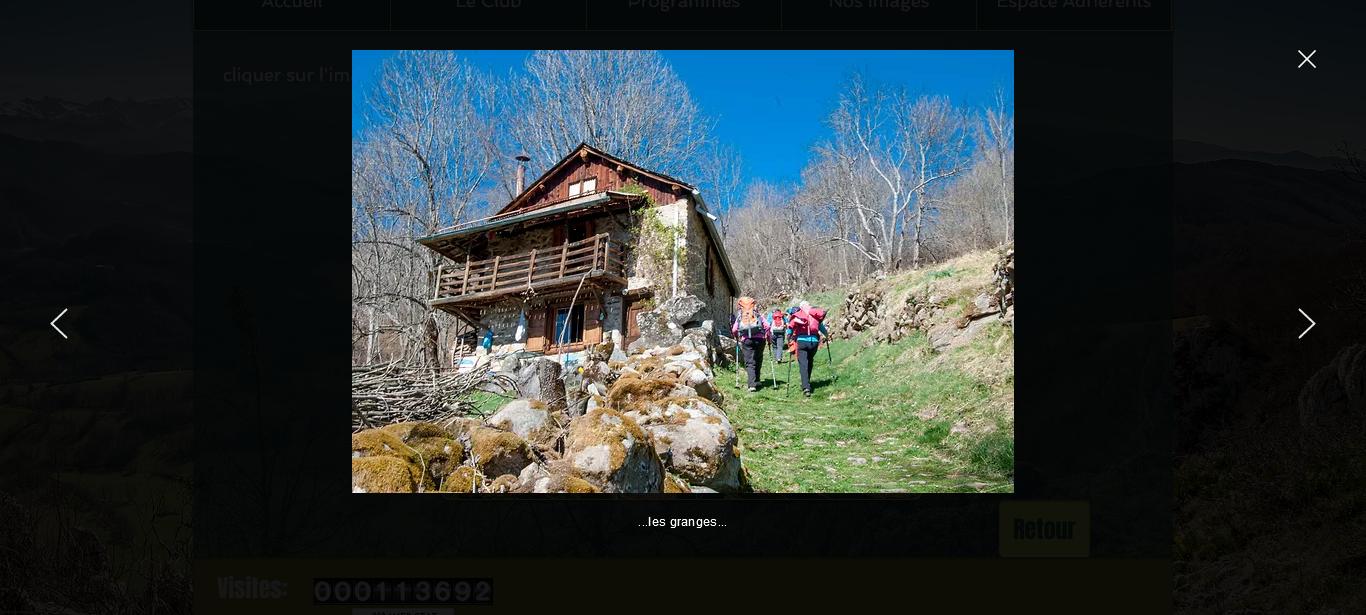 Mars 2017 : Les granges de Pladélis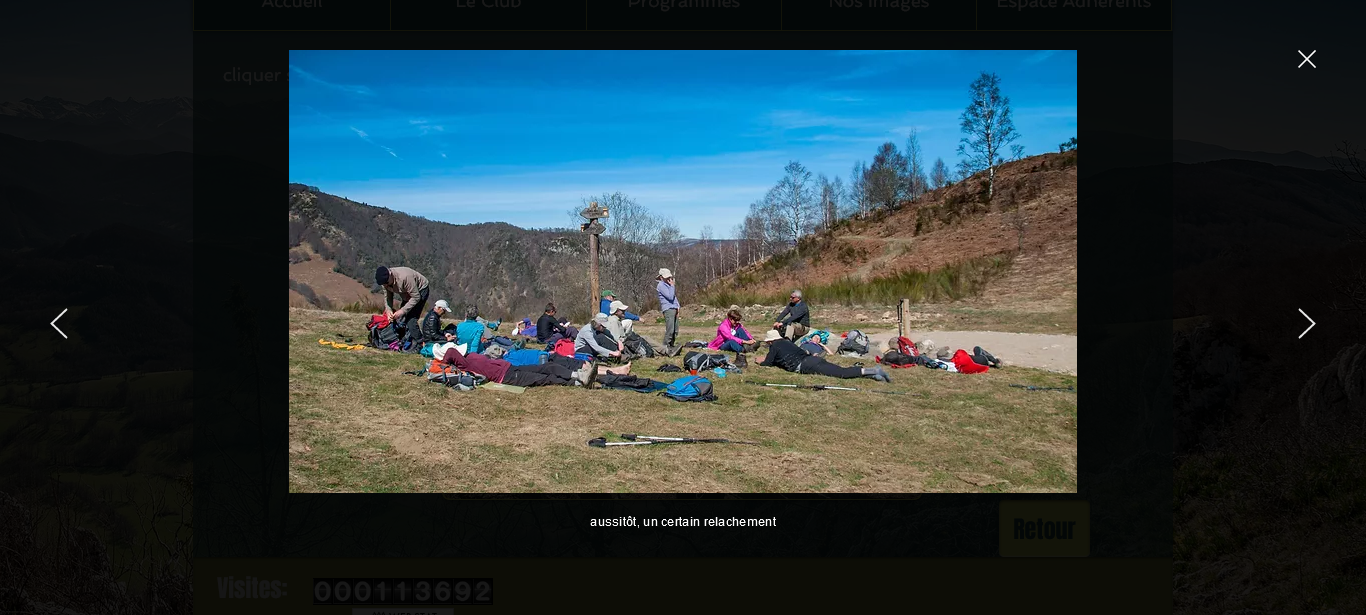 Mars 2017 : Pause casse-croûte au col de La BèneCommune de départ et dénomination de l’itinéraire : Niaux - Parking de la Mairie - Lapège et les granges de Pladélis en boucle depuis NiauxDate, animateur(trice), nombre de participants (éventuel) :19.03.2017 – P. Emlinger – 19 participants (Reportage photos)L’itinéraire est décrit sur les supports suivants : Parcours "inventé" par Pierrette EmlingerClassification, temps de parcours, dénivelé positif, distance, durée :Randonneur – 4h00 – 700 m – 10 km – Journée                       Indice d’effort : 75  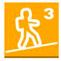 Balisage : Alternance de balisage jaune et de balisage jaune et rouge du GRP du Tour du MassIf des trois SeigneursParticularité(s) : Site ou point remarquable :Le chemin du facteur emprunté au cours de cette randonnée pour monter à LapègeLe village de caractère de Lapège, un des plus beaux de la Haute Ariège pour ses maisons et ruelles anciennes pavées de pierres (Les Calades).Les granges de PladélisLe site du col de La BèneLa grotte de La VacheTrace GPS : Oui Distance entre la gare de Varilhes et le lieu de départ : 35 kmObservation(s) : Le site du col de La Bène pourra être retenu pour la pause repas de midi.